Concursul pentru ocuparea postului de conferențiar universitar, poziția 11 din statul de funcții al Departamentului de Comunicare, Relații Publice și Publicitate a avut loc în data de 31.01.2024, începând cu ora 12:00. La concurs s-a înscris un singur candidat, cu dosarul înregistrat cu nr. 18026/22.12.2023. Candidatul a realizat o prelegere orală cu tema ”The gamification of political communication”  cu o durată de aprox. 45 de minute și a răspuns apoi întrebărilor Comisiei. Comisia a evaluat atât dosarul candidatului, cât și proba orală. Nota finală obținută de candidat, medie aritmetică a notelor date de membrii Comisiei, este 10 (zece). Prin urmare, Comisia declară candidatul admisă/reușit. Prezentul document a fost afișat pe site-ul FSPAC astăzi, 31.01.2024, ora 18:45.Președinte comisie concursProf. univ. dr. Ioan Hosu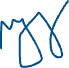 